NOMINATION FORM FOR PARENT GOVERNOR ELECTION 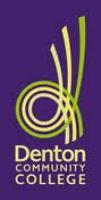 Before completing this form, prospective candidates should read the notes on the sheet “Persons Ineligible to Act as Parent Governors”.You are asked to provide a statement about yourself in the space below, giving relevant personal details and stating your reasons for wishing to become a Parent Governor. This statement should not exceed 100 words.   It will be published for the information of parents should an election be necessary.   The nomination form should be returned in a sealed envelope, marked “PARENT GOVERNOR NOMINATION”, to theHeadteacher at the school by Wednesday 17th October 2018.           PERSONS INELIGIBLE TO ACT AS PARENT GOVERNORSThe 2003 School Governance Regulations prevent the following individuals from being elected or appointed as a parent governor:Any parent who is an elected member of the Local Authority;Any parent who is paid to work at the school for more than 500 hours in any 12-month period commencing on 1st August and finishing on 31st July the following year. Although people who fall into either of these categories cannot be elected or appointed as a parent governor, they are entitled to vote in the election process.In addition, anyone who is appointed as a governor in any category must be able to make the following self-declaration.  Please do not put your name forward for consideration as a parent governor unless you are able to do this. QUALIFICATIONS AND DISQUALIFICATIONS – IN RESPECT OF BECOMING A SCHOOL GOVERNOR	A governor must be aged 18 or over at the time of their election or appointment and cannot be a registered pupil at the 	school. A person cannot hold more than one governorship at the same school.I declare that I am Not disqualified from serving as a school governor and that none of the disqualifications listed underneath apply to me.	A person is disqualified from holding, or from continuing to hold office as a governor or associate member if he or she:fails to attend the governing body meetings – without the consent of the governing body – for a continuous period of six months, beginning with the date of the first meeting missed (not applicable to ex-officio governors);is subject to a bankruptcy restriction order or an interim order or a debt relief order or an interim debt relief order;has had their estate sequestrated and the sequestration order has not been discharged, annulled or reduced;is subject to: a disqualification order or disqualification undertaking under the Company Directors Act 1986a disqualification order under Part 2 of the Companies (Northern Ireland) Order 1989a disqualification undertaking accepted under the Company Directors Disqualification (Northern Ireland) Order 2002an order made under section 492(2)(b) of the Insolvency Act 1986 (failure to pay under county court administration order);has been removed from the office of charity trustee or trustee for a charity by the Charity Commissioners or High Court on grounds of any misconduct or mismanagement, or under Section 34 of the Charities and Trustees Investment (Scotland) Act 2005 from participating in the management or control of any body;is included in the list of people considered by the Secretary of State as unsuitable to work with children;is disqualified from working with children or subject to a direction under section 142 of the Education Act 2002;is disqualified from registration for childminding or providing day care;Is disqualified from registration under Part 3 of the Childcare Act 2006; has received a sentence of imprisonment (whether suspended or not) for a period of not less than three months (without the option of a fine) in the five years before becoming a governor or since becoming a governor;has received a prison sentence of 2.5 years or more in the 20 years before becoming a governor; has at any time received a prison sentence of five years or more;has been fined for causing a nuisance or disturbance on school premises during the five years prior to or since appointment or election as a governor; refuses to allow an application to the Criminal Records Bureau for a criminal records certificate.SIGNATURE__________________________DATE_______________________If you require clarification on any of the above, please contact; Governor and Management Support, Communities, Children’s Adult + Health, Council Offices, Wellington Road, Ashton-under-Lyne, Tameside OL6 6DL (Tel: 0161 342 3206).DETAILS OF NOMINEE (PERSON WISHING TO STAND AS A PARENT GOVERNOR)DETAILS OF NOMINEE (PERSON WISHING TO STAND AS A PARENT GOVERNOR)NAME:(block letters)SIGNATURE:DATE:ADDRESS:(including post code)PARENT OF:(pupil’s name)PUPIL’S CLASS: